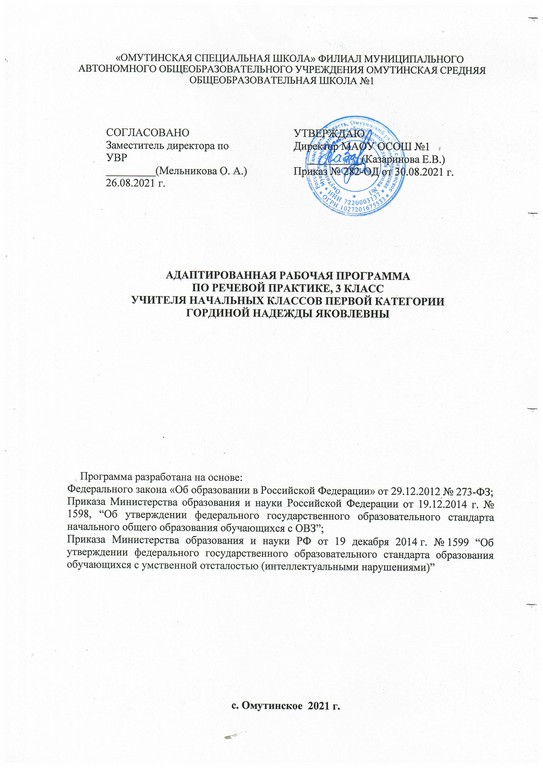 Планируемые результаты изучения предмета  «Речевая практика».Личностные учебные действия-осознание себя как ученика, заинтересованного посещением школы, обучением, занятиями, как члена семьи, одноклассника, друга; - самостоятельность в выполнении учебных заданий, поручений, договоренностей;- понимание личной ответственности за свои поступки.Метапредметные результаты:Коммуникативные учебные действия-  вступать в контакт и работать в коллективе (учитель−ученик, ученик– ученик, ученик–класс, учитель−класс);  - обращаться за помощью и принимать помощь;  - доброжелательно относиться, сопереживать, взаимодействовать с людьми;  - договариваться и изменять свое поведение в соответствии с объективным мнением большинства в конфликтных или иных ситуациях взаимодействия с окружающими. Регулятивные учебные действия- адекватно соблюдать ритуалы школьного поведения (поднимать руку, вставать и выходить из-за парты и т. д.); - принимать цели и произвольно включаться в деятельность- соотносить свои действия и результаты одноклассников  с заданными образцами, принимать оценку деятельности, - корректировать свою деятельность с учетом выявленных недочетов. Предметные результатыПредметные результаты освоения АООП общего образования включают освоенные обучающимися знания и умения, специфичные для каждой образовательной области, готовность к их применению, рассматриваются как одна из составляющих при оценке итоговых достижений. АООП ОО выделяет два уровня овладения предметными результатами:минимальный - является обязательным для всех обучающихся с умственной отсталостью;достаточный - не является обязательным для всех обучающихся.Минимальный и достаточный уровни усвоения предметных результатов по речевой практике на конец обучения.Содержание учебного предметаОбщение и его значение в жизниРечевое общение.Подведение обучающихся к выводу о необходимости общения, чтобы сообщить что-то новое, обменяться мнением, попросить о чем-нибудь, поздравить, пожалеть, утешить и т. д. Правила речевого общения. Освоение правил речевого общения. Письменное общение. Использование письменного общения в жизни.АудированиеСлушание коротких сказок и рассказов в исполнении чтецов с магнитофонной записи, просмотр видеофильмов. Ответы на вопросы по содержанию прослушанного или просмотренного.Повторение оппозиционных слоговых структур, предложений, различных по количеству слов. Выполнение словесной инструкции, данной в письменном виде. Включение письменного задания в ролевую ситуацию.Дикция и выразительность речиСовершенствование речевого дыхания. Четкое выразительное произнесение чистоговорок, стихотворных диалогов по подражанию. Громкая, спокойная, тихая, шепотная речь. Использование нужной силы голоса в различных ролевых ситуациях. Вежливый тон голоса в разговоре. Передача различных чувств соответствующим тоном голоса в специально подобранных диалогах. Различение на рисунках (пиктограммах) выражения этих чувств.Повествовательная, вопросительная, восклицательная интонации.Подготовка речевой ситуации и организация высказыванияЛексические темы: «Школьная жизнь», «Играем в сказку», «Я дома», «Я за порогом дома», «Это я!», «Мои друзья», «Мир природы».Речевые ситуации: «Это моя школа», «Вместе после уроков», «Я тебе позвоню», «Обмениваемся бытовыми советами», «В гости на день рождения», «Я пешеход», «Я зритель», «Мой дом и моя семья», «На приеме у врача», «Привычки хорошие и не очень», «Вместе нам не скучно», «В зоопарке у зверей», «Погода и мы».Культура общенияВыражение просьбы. Речевое общение со старшими. Общение с друзьями. Дифференциация речевого поведения в соответствии с ситуацией.Речевое общение с малознакомыми людьми.Тематическое планирование  Учебная дисциплинаУровни освоения предметных результатовУровни освоения предметных результатовУчебная дисциплинаМинимальный уровеньДостаточный уровеньРечевая практика— выполнять задания по словесной инструкции учителя, детей; — выражать свои просьбы, используя вежливые слова, адекватно пользоваться правилами этикета при встрече и расставании с детьми и взрослыми; — знать свои имя и фамилию, адрес дома, объяснять, как можно доехать или дойти до школы (по вопросам учителя);  — участвовать в ролевых играх в соответствии с речевыми возможностями; — слушать сказку или рассказ, уметь отвечать на вопросы с опорой на иллюстративный материал;  — выразительно произносить чистоговорки, короткие стихотворения по образцу учителя; —  участвовать в беседе; — слушать сказку или рассказ, пересказывать содержание, опираясь на картинно-символический план.-   - понимать содержание сказок и рассказов, прочитанных учителем или артистами в аудиозаписи;  - выполнять инструкцию, предложенную в письменной форме;  -  выразительно произносить чистоговорки, короткие стихотворения после анализа;  - участвовать в диалогах по темам речевых ситуаций;  - правильно выражать свои просьбы, употребляя вежливые слова, уметь здороваться, прощаться, просить прощения и извиняться, используя соответствующие выражения;  - сообщать сведения о себе: имя и фамилию, адрес, имена и фамилии своих родственников;  -  принимать участие в коллективном составлении рассказа по темам речевых ситуаций;  -  уметь воспроизводить составленные рассказы с опорой на картинно-символический план;  - слушать сказку или рассказ, пересказывать содержание. № урокаТема урока, тип урокаМодуль воспитательной программыКол-во часовДата1Снова в школу (4 ч.)Мы снова в школе. Игра «Приветствие». Урок счастья12Истории о лете13Я расскажу вам, где отдыхал.14Летние развлечения.15Мы собрались поиграть. (3ч.)Мы хотели поиграть.16Игра «Рыбаки».17Играем в нашу любимую игру.18В библиотеке. (3 ч.)Где же взять мне книгу почитать?19Ролевая игра «В библиотеке».110Посещение школьной библиотеки.111Сказки про Машу. (5 ч.)Вспоминаем сказку «Маша и Медведь»112Инсценировка сказки «Маша и медведь»113Вспоминаем сказку «Три медведя»114Инсценировка сказки «Три медведя»115Составление новой сказки про Машу.116Сказка  «Волк и семеро козлят» (3 ч.)Вспоминаем сказку «Волк и семеро козлят»117Вспоминаем сказку «Волк и семеро козлят» 118Инсценировка сказки «Волк и семеро козлят» 119Отправляюсь в магазин. (4 ч.) Отправляюсь в магазинПроект «Птица счастья»120Мы в продуктовом магазине 121Мы в канцелярском магазине 122Ролевая игра «Я в магазине».Проект «Необычные дни в обычной школе»123Я пешеход.124Правила дорожного движения достойны уважения.125Экскурсия в магазин.126Я дома. (5 ч.)Мой дом и моя семья. Наше классное дело127 «Дома маме помогу…» Акция «Пятерка для мамы»128Обмениваемся бытовыми советами. 129Содержу одежду в чистоте. 130Вещи в моем шкафу. 131Телефонный разговор (5 ч.)Правила общения по телефону.132К. Чуковский «Телефон». Чтение по ролям телефонного разговора.133Составление диалогов по телефону на различные темы.134Мой мобильный телефон.135Я звоню в экстренные службы.136Я зритель (3 ч.)Я зритель.День хорошей фигуры137Правила вежливого зрителя.138Ролевая игра «Мы в кинотеатре»139Какая сегодня погода. (4ч.)Погода и мы.140Какая сегодня погода?141Прогноз погоды.142Одеваемся по погоде.143Снегурочка. (4ч.)Сказка Одоевского «Снегурочка»Проект «Фабрика Деда Мороза»144Инсценировка сказки «Снегурочка».Фотосалон «Мамин день»145Конкурс «Мастер сказки сказывать».146Весенняя прогулка.147Веселый праздник. (4 ч.)Веселый праздник.148Ролевая игра «прием гостей».149Мы идем на день рождения.150Конкурсы и развлечения на празднике151Учимся понимать животных (3 ч.)Учимся понимать животных152Я ухаживаю за своим домашним животным153Моделирование поведения животных.154Мое домашнее животное.155В зоопарке у зверей.156Мы друзья или враги природы?157Узнай меня! (3 ч.)Узнай меня!158«Свет мой, зеркальце. Скажи…»159«Знакомьтесь, наш класс!»160Узнай одноклассника!161Вместе после уроков. 162Хочешь со мной дружить? 163Вместе нам не скучно. 164Привычки хорошие и не очень.165Подвижные игры на улице.Урок счастья166Сказка  «Гуси-Лебеди» (2 ч.)Знакомство со сказкой «Гуси-Лебеди» 167Инсценировка сказки «Гуси - Лебеди» 168Здравствуй, лето!1Итого – 68 ч